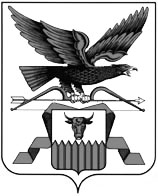  УЛЁТОВСКАЯ РАЙОННАЯ ТЕРРИТОРИАЛЬНАЯ ИЗБИРАТЕЛЬНАЯ  КОМИССИЯПОСТАНОВЛЕНИЕс. Улёты  О количестве подписей избирателей, представляемых кандидатом в депутаты Совета первого созыва Улётовского  муниципального округа Забайкальского края по  пятимандатному избирательному округу № 1 Николаевский в  Улётовскую районную территориальную избирательную комиссию для регистрации   В соответствии с частью 2 статьи 46, частью 4 статьи 49 Закона Забайкальского края от 06 июля 2010 года № 385-ЗЗК «О муниципальных выборах в Забайкальском крае», численностью избирателей, зарегистрированных на территории муниципального района «Улётовский район» Забайкальского края , Улётовская районная территориальная  избирательная комиссия  п о с т а н о в л я е т:   1. Определить, что для регистрации кандидата в депутаты Совета первого созыва Улётовского  муниципального округа по  пятимандатному избирательному округу № 1 Николаевский  на основании подписей избирателей, необходимо представить не менее 10 (десяти) и не более 14 (четырнадцати) достоверных и действительных подписей избирателей.             2. Разместить   настоящее постановление на официальном сайте администрации муниципального района «Улётовский район” в информационно-телекоммуникационной сети «Интернет».                      Председатель      Улётовской районной территориальной            избирательной комиссии                                                  Л.В.Шалаева                       Секретарь Улётовской районной территориальной            избирательной  комиссии				               В.Н Маклаков              14 июня   2024 г.№106-9